В соответствии с Федеральным законом от 06.10.2003 №131-ФЗ «Об общих принципах организации местного самоуправления в Российской Федерации» (в ред. от 30.06.2015), Администрация сельского поселения «Койдин» постановляет:Признать утратившими силу:-  постановление администрации сельского поселения «Койдин» от 07.11.2017   № 01/11 «Об организации общественного контроля за обеспечением пожарной безопасности».2. Настоящее постановление вступает в силу со дня принятия и обнародования.3. Контроль за исполнением настоящего постановления оставляю за собой.Глава сельского поселения «Койдин»-                                Л.В. Черничкин   «Койдiн» сиктовмöдчöминсаадминистрация«Койдiн» сиктовмöдчöминсаадминистрация«Койдiн» сиктовмöдчöминсаадминистрация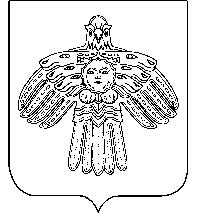 	 Администрация   сельского поселения               «Койдин»	 Администрация   сельского поселения               «Койдин»           ШУÖМПОСТАНОВЛЕНИЕ«03» июля2020г.№ № 02/07                                                  Республика Коми, пст. Койдин                                   О  признании утратившим силу  постановление                                                  Республика Коми, пст. Койдин                                   О  признании утратившим силу  постановление                                                  Республика Коми, пст. Койдин                                   О  признании утратившим силу  постановление                                                  Республика Коми, пст. Койдин                                   О  признании утратившим силу  постановление                                                  Республика Коми, пст. Койдин                                   О  признании утратившим силу  постановление                                                  Республика Коми, пст. Койдин                                   О  признании утратившим силу  постановление